Publicado en Barcelona el 06/06/2018 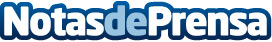 NoviCap abre la veda a la financiación de grandes empresas La fintech NoviCap empieza a jugar con los grandes: facturas de 1.5M€ y nuevos mercadosDatos de contacto:Pepe Reig634834970Nota de prensa publicada en: https://www.notasdeprensa.es/novicap-abre-la-veda-a-la-financiacion-de Categorias: Internacional Nacional Finanzas Emprendedores Recursos humanos Innovación Tecnológica http://www.notasdeprensa.es